Lasagna Soup (Slow Cooker) (Ray)

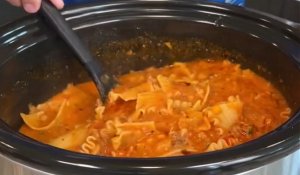 1 jar Marinara Sause (Delallo) Pour into Crockpot1 lb Ground Beef (Browned)1 medium Onion (Chopped)3 tsp Garlic (Chopped)1 tbsp Italian Seasoning 1 tsp Parsley2 tsp Red PepperSalt & Pepper to taste2 tbsp Tomato Paste32 oz Beef (or Chicken) Broth (Swanson)Mix well, cover and cook on high for 2 hoursOpen and crumble 4 strips of Lasagna Noodles on top½ cup of Heavy CreamMix well, cover and cook on high for 1 hourServe in bowls with Parmesan CheeseBon Appétit